	                    	                      OBEC LUPOČ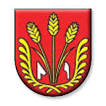 Lupoč č. 102, 985 11  HaličZÁVEREČNÝ ÚČET OBCE LUPOČZA ROK 2019Predkladá: Ing. Peter Tejiščák, starosta obceSpracoval: Jana DolnákováV Lupoči, 11.02.2020Návrh záverečného účtu vyvesený na úradnej tabuli dňa: 13.03.2020Záverečný účet schválený OZ dňa  20.05.2020, uznesením č. 108/B/I/2020    Záverečný účet obcea rozpočtové hospodárenie za rok 2019OBSAH:Rozpočet obce na rok 2019Rozbor plnenia príjmov za rok 2019Rozbor plnenia výdavkov za rok 2019Rozpočtové hospodárenie obce za rok 2019 – výsledok hospodárenia za rok 2019Tvorba a použitie prostriedkov rezervného a sociálneho fonduFinančné usporiadanie vzťahov vočiZriadeným a založeným právnickým osobámŠtátnemu rozpočtuŠtátnym fondomOstatným právnickým a fyzickým osobám-podnikateľomBilancia aktív a pasív k 31.12.2019Prehľad o stave a vývoji dlhu k 31.12.2019Prehľad o poskytnutých dotáciách právnickým osobám a fyzickým osobám – podnikateľom podľa ustanovenia § 7 ods. 4 zákona č. 5832004 Z.z.Podnikateľská činnosťNávrh uznesenia OZ k Záverečnému účtu obce Lupoč za rok 2019Rozpočet obce na rok 2019Základným nástrojom finančného hospodárenia obce bol  rozpočet obce na rok 2019.Obec v roku 2018 zostavila  rozpočet podľa ustanovenia § 10 odsek 7) zákona č. 583/2004 Z.z. o rozpočtových pravidlách územnej samosprávy a o zmene a doplnení niektorých zákonov v znení neskorších predpisov a v súlade so Zásadami hospodárenia s majetkom obce Lupoč v znení neskorších predpisov. Rozpočet obce na rok 2019 bol zostavený ako vyrovnaný. Bežný rozpočet bol zostavený ako prebytkový a kapitálový rozpočet bol zostavený ako schodkový. Hospodárenie obce sa riadilo podľa schváleného rozpočtu na rok 2019.Rozpočet obce bol schválený obecným zastupiteľstvom dňa 07.11.2018  uznesením č.  21/2018/B/7.                        Bol zmenený  päťkrát:Prvá zmena schválená dňa 18.03.2019 uznesením č. 20/2019.Druhá zmena schválená dňa 22.05.2019 uznesením č. 37/2019.Tretia zmena schválená dňa 19.08.2019 uznesením č. 52/2019.Štvrtá zmena schválená dňa 25.09.2019 uznesením č. 64/2019,Piata zmena schválená dňa 27.11.2019 uznesením č. 82/2019.Príjmy bežného rozpočtu v € :Príjmy kapitálového rozpočtu v € :Finančné operácie v € :Výdavky bežného rozpočtu v € :Výdavky kapitálového rozpočtu v € :Finančné operácie v € :Rozbor plnenia príjmov za rok 2019 v €Bežné príjmy – daňové príjmy :Výnos dane z príjmov poukázaných územnej samospráveZ predpokladanej finančnej čiastky vo výške 50 602,00 € z výnosu dane z príjmov boli k 31.12.2019 poukázané prostriedky zo ŠR vo výške 51 506,62 €, čo predstavuje plnenie na  101,79 % .Daň z nehnuteľnostíZ rozpočtovaných  8027,00 € bol skutočný príjem k 31.12.2019 vo výške 7 588,77 €, čo je 94,54 % plnenie. Príjmy dane z pozemkov boli vo výške 5 830,27 €, dane zo stavieb boli vo výške 1 693,87 € a dane z bytov vo výške 64,63 €.Miestne dane a poplatkyZ rozpočtovaných  2 670,00 € bol skutočný príjem k 31.12.2019 vo výške 2 698,93 čo je  101,08 % plnenie. Príjmy dane za psa boli vo výške 329,70 €,  dane za užívanie verejného priestranstva vo výške 0,00 € a dane za komunálny odpad a drobný stavebný odpad vo výške 2 369,23 €.K 31.12.2019 obec eviduje pohľadávky:a/ Pohľadávky z daňových príjmov (účet 319)	                 624,89 €b/ Pohľadávky z nedaňových príjmov (účet 318)		1 021,66 €c/ Ostatné pohľadávky (účet 315)			   234,06 €Bežné príjmy – nedaňové príjmy :Príjmy z podnikania a z vlastníctva majetkuZ rozpočtovaných  972,00 € bol skutočný príjem k 31.12.2019  vo výške 1 003,04 €, čo je 103,19 % plnenie. Ide o príjem z prenajatých budov, priestorov a objektov vo výške 93,00 €,  príjem z prenajatých strojov, prístrojov vo výške 8,00 €, príjem z prenajatých pozemkov vo výške 902,04  €.Administratívne poplatky a iné poplatky a platbyZ rozpočtovaných 170,00 € bol skutočný príjem k 31.12.2019 vo výške  116,00 €, čo je 68,24 % plnenie. Prevažnú časť príjmov tvoria  administratívne poplatky  vo výške 116,00 €.Pokuty a penáleZ rozpočtovaných 0,00 € bol skutočný príjem k 31.12.2019 vo výške 0,00 €, čo je 0 % plnenie.Poplatky a platby Z rozpočtovaných 1 960,00 € bol skutočný príjem k 31.12.2019 vo výške 1 894,70 €, čo je 96,67 % plnenie. Ide o poplatky za vyhlásenie MR vo výške 12,11 €, platbu zo Stredoslovenskej vodárenskej spoločnosti vo výške  300,00 € , poplatky z Lupočskej hostiny vo výške 102,00 €, príjem za separovaný zber vo výške 110,18 €, platba – Lesy SR vo výške 600,00 € a poplatky a platby za stravné vo výške 770,41 €.Úroky z vkladovZ rozpočtovaných 20,00  € bol skutočný príjem k 31.12.2019 vo výške 31,62 € čo je 158,10  % plnenie.Úroky z termínovaných vkladovZ rozpočtovaných 10,00 € bol skutočný príjem k 31.12.2019 vo výške 0,60 €, čo je 6,00  % plnenie. Príjmy z dobropisov Z rozpočtovaných  60,00  € bol skutočný príjem k 31.12.2019 vo výške 57,28 €, čo je  95,47  % plnenie. Jedná sa o príjem z dobropisov z vyúčtovania elektrickej energie.Príjmy z vratiekZ rozpočtovaných 489,00 € bol skutočný príjem k 31.12.2019 vo výške 506,70 €, čo je 103,62 % plnenie. Jedná sa o vratky z PRIMA BANKY – odmeny za zostatok na bežnom účte a z vratiek zo sociálnej poisťovne.3) Bežné príjmy – ostatné príjmy – granty a transfery :Obec prijala nasledovné bežné granty a transfery :Granty a transfery boli účelovo viazané a boli použité v súlade s ich účelom.Kapitálové príjmy :Kapitálové príjmy pozostávali z transferov zo štátneho rozpočtu, z príjmov z predaja obecných pozemkov.Kapitálové granty a transferyZ rozpočtovaných  33 358,00 € bol skutočný príjem k 31.12.2019 vo výške 37 357,52 €, čo je 100,00 % plnenie. Príjem z predaja pozemkovZ rozpočtovaných 261,00 € bol skutočný príjem k 31.12.2019 vo výške 477,00 €, čo je 182,76 % plnenie.Z rozpočtovaných 33 619,00  € bol skutočný príjem k 31.12.2019 vo výške 33 834,52 €, čo je 100,64 % plnenie.Obec prijala nasledovné kapitálové granty a transfery :Obec k 31.12.2019 nevyčerpala finančné prostriedky zo štátneho rozpočtu:Rekonštrukcia kultúrno-spoločenských priestorov v sume 15 000,00 €- vyčerpať do 31.12.2020.Rekonštrukcia oplotenia cintorína v sume 10 400,00 € - vyčerpať do 31.12.2021.Finančné prostriedky boli prevedené na osobitný bankový účet v Prima banka, pobočka Lučenec.Príjmové finančné operácie :Použitie rezervného fondu bolo schválené Obecným zastupiteľstvom v Lupoči, uznesením, na nákup pozemkov, rekonštrukciu verejného osvetlenia, vybudovanie detského ihriska-spolufinancovanie obce, rekonštrukciu oplotenia cintorína – spolufinancovanie.Obec v roku 2019 nebola nútená zobrať žiadny dlhodobý ani krátkodobý úver. V roku 2019 obec nemala žiadne nepoužité nevyčerpané prostriedky zo ŠR.3. Rozbor plnenia výdavkov za rok 2019 v €v tom:Bežné výdavky :Čerpanie jednotlivých položiek bežného rozpočtu je prílohou Záverečného účtu.Medzi významné položky bežného rozpočtu patrí:Mzdy, platy, služobné príjmy a ostatné osobné vyrovnaniaZ rozpočtovaných 26 966,00 € bolo skutočné čerpanie k 31.12.2019 v sume 28 464,41 €, čo predstavuje  105,56 % plnenie. Patria sem mzdové prostriedky starostu obce mzdové prostriedky zamestnancov obce.Poistné a príspevok do poisťovníZ rozpočtovaných 6 786,00 € bolo skutočné čerpanie k 31.12.2019 v sume 6 663,74  € čo predstavuje 98,20 % plnenie.Bežné výdavky z prijatých bežných transferovZ rozpočtovaných 3 327,00 € bolo skutočné čerpanie k 31.12.2019 v sume 4 046,57 €, čo predstavuje 121,63 % plnenie.Tovary a službyZ rozpočtovaných 30 734,00 € bolo skutočné čerpanie k 31.12.2019 v sume 29 734,33 €, čo predstavuje 96,75 % plnenie.Kapitálové výdavky :v tom:Čerpanie jednotlivých položiek kapitálového rozpočtu je prílohou Záverečného účtu.Medzi významné položky kapitálového rozpočtu patrí:Nákup pozemkovZ rozpočtovaných 7 261,00 € bolo skutočné čerpanie k 31.12.2019 v sume 2 493,05 €, čo predstavuje 34,33 % plnenie. Rekonštrukcia VOZ rozpočtovaných 2 000,00 € bolo skutočné čerpanie k 31.12.2019 v sume 836,80 €, čo predstavuje 41,84 % plnenie.Vybudovanie Detského ihriskaZ rozpočtovaných 8 452,00 € bolo skutočné čerpanie k 31.12.2019 v sume 8 451,47 €, čo predstavuje 99,99 % plnenie.Rekonštrukcia KSPZ rozpočtovaných 15 000,00 € bolo skutočné čerpanie k 31.12.2019 v sume 0,00 €, čo predstavuje 0,00 % plnenie.Rekonštrukcia oplotenia cintorínaZ rozpočtovaných 15 400,00 € bolo skutočné čerpanie k 31.12.2019 v sume0,00 €, čo predstavuje 0,00 % plnenie.4) Výdavkové finančné operácie :v tom:Rozpočtové hospodárenie obce za rok 2019 -Výsledok hospodárenia za rok 2019Výsledok hospodárenia za rok 2019 je vo výške 22 594,98 € (prebytok hospodárenia)Zostatky na bežných bankových účtoch /221/         61 522,43 €Zostatok na účte sociálneho fondu /472/                      376,98 €Zostatok v pokladni /211/                                                 426,62 €Výsledok rozpočtového hospodárenia obce vypočítaný podľa § 10 ods. 3 písm. a) a b) zákona č. 583/2004 Z.z. o rozpočtových pravidlách územnej samosprávy a o zmene a doplnení niektorých zákonov v platnom znení je prebytok vo výške 22 594,98 €.Výsledok hospodárenia				+22 594,98 €Zostatok  finančných operácií			+3 346,80 €Hospodárenie obce					+25 941,78 €Vylúčenie z prebytku					-25 400,00 €Hospodárenie obce					    + 541,78 €Zostatok príjmových finančných operácií za rok 2019 v sume 541,78 € navrhujeme použiť na tvorbu rezervného fondu.Rozdelenie výsledku hospodárenia obce do rezervného fondu:V zmysle ustanovenia § 16 ods. 6 zákona č. 583/2004 Z.z. o rozpočtových pravidlách územnej samosprávy a o zmene a doplnení niektorých zákonov v znení neskorších predpisov sa na účely tvorby peňažných fondov pri usporiadaní prebytku rozpočtu obce podľa § 10 ods. 3 písm. a) a b) citovaného zákona z tohto prebytku vylučujú nevyčerpané účelovo určené prostriedky zo štátneho rozpočtu a z rozpočtu EÚ. Tvorba a použitie prostriedkov rezervného a sociálneho fonduRezervný fondObec vytvára rezervný fond v zmysle ustanovenia § 15 zákona č. 583/2004 Z.z. . Obec nemá otvorený samostatný bankový účet rezervného fondu, rezervný fond vedie v účtovníctve na analytickom účte. O použití rezervného fondu rozhoduje Obecné zastupiteľstvo v Lupoči.Sociálny fondTvorbu a použitie sociálneho fondu upravuje Zákon č. 152/1994 Z.z. o sociálnom fonde a o zmene a doplnení zákona č. 286/1992 Zb. o daniach z príjmov v znení neskorších predpisov a Kolektívna zmluva vyššieho stupňa pre zamestnávateľov, ktorí pri odmeňovaní postupujú podľa zákona č. 553/2003 Z.z. o odmeňovaní niektorých zamestnancov pri výkone práce vo verejnom záujme a o zmene a doplnení niektorých zákonov v znení neskorších predpisov na rok 2019. V súlade s čl. II., bod 8. kolektívnej zmluvy je celkový prídel do sociálneho fondu tvorenýPovinným prídelom vo výške 1 %Ďalším prídelom najmenej vo výške 0,05 %Zo súhrnu hrubých platov zúčtovaných zamestnancom na výplatu za kalendárny rok.Tvorbu a použitie sociálneho fondu upravujú „Zásady použitia sociálneho fondu“.6. Finančné usporiadanie vzťahov vočia. zriadeným a založeným právnickým osobámb. štátnemu rozpočtuc. štátnym fondomd. ostatným právnickým a fyzickým osobám – podnikateľomV súlade s ustanovením § 16 ods. 2 zákona č. 583/2004 o rozpočtových pravidlách územnej samosprávy a o zmene a doplnení niektorých zákonov v znení neskorších predpisov má obec finančne usporiadať svoje hospodárenie vrátane finančných vzťahov k zriadeným alebo založeným právnickým osobám, fyzickým osobám – podnikateľom a právnickým osobám, ktorým poskytli finančné prostriedky svojho rozpočtu, ďalej usporiadať finančné vzťahy k štátnemu rozpočtu, štátnym fondom, rozpočtom iných obcí a k rozpočtom VÚC.a/ Finančné usporiadanie voči zriadeným  právnickým osobám, t.j. príspevkovým a rozpočtovým  organizáciám:Obec Lupoč nemala v r. 2019 zriadenú žiadnu príspevkovú a rozpočtovú organizáciu.Finančné usporiadanie voči založeným právnickým osobám:Obec Lupoč nebola v r. 2019 zakladateľom žiadnej právnickej osoby.b/ Finančné usporiadanie voči štátnemu rozpočtu:Finančné usporiadanie voči VÚC Banská Bystrica:c/ Finančné usporiadanie voči štátnym fondom – Obec Lupoč v r. 2019 neuzatvorila žiadnu zmluvu so štátnymi fondami.d/ Finančné usporiadanie voči ostatným právnickým a fyzickým osobám: Bilancia aktív a pasív k 31.12.2019 v €A K T Í V A (v zostatkových cenách)P A S Í V APrehľad o stave a vývoji dlhu k 31.12.2019Stav záväzkov k 31.12.2019Dodržiavanie pravidiel používania návratných zdrojov financovania:Obec v zmysle ustanovenia § 17 ods. 6 zákona č. 583/2004 Z.z. o rozpočtových pravidlách územnej samosprávy a o zmene a doplnení niektorých zákonov v z.n.p., môže na plnenie svojich úloh prijať návratné zdroje financovania, len ak:Celková suma dlhu obce neprekročí 60 % skutočných bežných príjmov predchádzajúceho rozpočtového roka – nevzťahuje sa na úvery zo ŠFRBSuma splátok návratných zdrojov financovania, vrátane úhrady výnosov a suma splátok záväzkov z investičných dodávateľských úverov neprekročí v príslušnom rozpočtovom roku 25 % skutočných bežných príjmov predchádzajúceho rozpočtového roka znížených o prostriedky poskytnuté v príslušnom rozpočtovom roku obci z rozpočtu iného subjektu verejnej správy, prostriedky poskytnuté z Európskej únie a iné prostriedky zo zahraničia alebo prostriedky získané na základe osobitného predpisu. Obec Lupoč v roku 2019 neprijala na plnenie svojich úloh návratné zdroje financovania.Prehľad o poskytnutých dotáciách právnickým osobám a fyzickým osobám – podnikateľom podľa § 7 ods. 4 zákona č. 583/2004 Z.z.Obec Lupoč v roku 2019 neposkytla dotácie v súlade s VZN č. 3/2017 o podmienkach poskytovania dotácií a návratných finančných príspevkov.Podnikateľská  činnosťObec Lupoč v r. 2019 nevykonávala podnikateľskú činnosťHodnotenie plnenia programov obce – Hodnotiaca správa k plneniu programového rozpočtuObec Lupoč neuplatňuje programové rozpočtovanie.Lupoč, 12.02.2020						Ing. Peter Tejiščák							 	   starosta obceNávrh uznesenia OZ k Záverečnému účtu obce Lupoč za rok 2019Obecné zastupiteľstvo berie na vedomie:Stanovisko hlavného kontrolóra k záverečnému účtu obce Lupoč za rok 2019Správu nezávislého auditora z overenia ročnej účtovnej závierky a hospodárenia obce Lupoč za rok 2019.Obecné zastupiteľstvo schvaľuje:Záverečný účet obce Lupoč za rok 2019 a celoročné hospodárenie bez výhrad.Výsledok hospodárenia obce vypočítaný podľa § 10 ods. 3 písm. a) a b) zákona č. 583/2004 Z.z. o rozpočtových pravidlách územnej samosprávy a o zmene a doplnení niektorých zákonov v platnom znení – prebytok vo výške  22 594,98 €. Použitie zostatku finančných operácií vo výške 541,78 na tvorbu rezervného fondu obce.Vypracovala:							Ing. Peter Tejiščák		Jana Dolnáková						     starosta obceV Lupoči, dňa 12.02.2020ZdrojNázovSchválený rozpočetRozpočet po zmenáchSkutočnosť k 31.12.2019111Príjmy zo ŠR625,001 042,001 761,4311HTransfer od ost.subj.0,001 000,001 000,001AC1Transfer UPSVaR-ESF0,001 007,001 007,361AC2Transfer UPSVaR-ESF0,00178,00177,7841Vlastné príjmy obce61 682,0064 980,0065 404,2672cTransf. od iných subj.0,00100,00100,00Spolu62 307,0068 307,0069 450,83ZdrojNázovSchválený rozpočetRozpočet po zmenáchSkutočnosť k 31.12.2019111Transfer zo ŠR0,0033 358,0033 357,5243Príjem z pred.pozem.0,00261,00477,00Spolu0,0033 619,0033 834,52ZdrojNázovSchválený rozpočetRozpočet po zmenáchSkutočnosť k 31.12.201946Z rezerv. fondu obce014 000,003 346,80Spolu014 000,003 346,80ZdrojNázovSchválený rozpočetRozpočet po zmenáchSkutočnosť k 31.12.2019111Výdavky zo ŠR625,001 042,001 761,4311HTransfer od ost. subj.0,001 000,001 000,001AC1ÚPSVaR-§54-95%0,001 007,001 007,361AC2ÚPSVaR-§54-15%0,00178,00177,7841Vlastné výdavky obce61 182,0064 486,0064 862,4872cOd iných subjektov0,00100,00100,00Spolu61 807,0067 813,0068 909,05ZdrojNázovSchválený rozpočetRozpočet po zmenáchSkutočnosť k 31.12.2019111Stavba-detské ihrisko0,007 958,007 957,52111Rekonštrukcia KSP0,0015 000,000,00111Rekonštr.-oplot.cint.0,0010 400,000,0041Projekt.dokum.-DI500,000,000,0043Nákup pozemkov0,00261,00477,0046Nákup pozemkov0,007 000,002 016,0546Rekonštrukcia VO0,002 000,00836,8046Stavba-detské ihrisko0,00494,00493,9546Rekonštr.-oplot.cint.0,005 000,000,00Spolu500,0048 113,0011 781,32ZdrojNázovSchválený rozpočetRozpočet po zmenáchSkutočnosť k 31.12.2019Spolu0,000,000,00Rozpočet na rok 2019Rozpočet po zmenách na rok 2019Skutočnosť k 31.12.2019% plnenia62 307,00115 926,00106 632,1591,98Rozpočet na rok 2019Rozpočet po zmenách na rok 2019Skutočnosť k 31.12.2019% plnenia59 290,0061 299,0061 794,32100,81Rozpočet na rok 2019Rozpočet po zmenách na rok 2019Skutočnosť k 31.12.2019% plnenia2 392,003 681,003 609,9498,07Rozpočet na rok 2019Rozpočet po zmenách na rok 2019Skutočnosť k 31.12.2019% plnenia625,003 327,004 046,57121,63p.č.PoskytovateľSuma v €Účel1.Ministerstvo vnútra SR, Centrum podpory v Banskej Bystrici20,66Starostlivosť o životné prostredie2.Ministerstvo vnútra SR, Sekcia verej.správy, Bratislava72,93Hlásenie pobytu občanov3.Ministerstvo vnútra SR, Sekcia verej.správy, Bratislava19,60Register adries4.Banskobystrický samosprávny kraj, Banská Bystrica1 000,00Dni obce - „Lupočská hostina“5.Okresný úrad Lučenec916,88Voľby prezidenta6.Okresný úrad Lučenec731,36Voľby do EP7.UPSVaR Lučenec1 185,14Cesta na trh práce - §548.Komunálna poisťovňa50,00Dni obce – „Lupočská hostina“9.Mepos, s.r.o., Lučenec50,00Dni obce –„Lupočská hostina“S p o l u :4 046,57Rozpočet na rok 2019Rozpočet po zmenách na rok 2019Skutočnosť k 31.12.2019% plnenia0,0033 619,0033 834,52100,64P.č.PoskytovateľSuma v €Účel1.Ministerstvo financií SR10 400,00Rekonštrukcia oplotenia cintorína2.Úrad podpredsedu vlády7 957,52Vybudovanie detského ihriska3.Ministerstvo financií SR15 000,00Rekonštrukcia kultúrno-spoloč.pries.Spolu33 357,52NázovRozpočet na rok 2019Rozpočet po zmenách na rok 2019Skutočnosť k 31.12.2019% PlneniaZ rezerv. fondu obce0,0014 000,003 346,8023,91Spolu:0,0014 000,003 346,80Rozpočet na rok 2019Rozpočet po zmenách na rok 2019Skutočnosť k 31.12.2019% plnenia62 307,00115 926,0080 690,3769,61Výdavky podľa funkčného členeniaRozpočet schválenýRozpočet upravenýSkutočnosť% plneniaObce50 038,0055 815,0057 276,00102,62Finančné a rozpočtové záležitosti450,00532,00635,78119,51Všeobecné verejné služby500,00917,001 648,24179,74Civilná ochrana240,00240,00295,00122,92Ochrana pred požiarmi480,00230,00228,0099,13Všeobecná pracovná oblasť23,00696,00687,4398,77Cestná doprava900,00400,00454,00113,50Nakladanie s odpadmi4 753,004 223,003 603,7685,34Verejné osvetlenie1 914,004 157,002 836,2068,23Bývanie a občianska vybavenosť90,0090,0082,7691,96Rekreačné a športové služby501,008 852,008 851,67100,00Kultúrne služby1 352,001 685,001 685,0090,69Vysielacie a vydavateľské služby366,00166,00166,08100,05Náboženské a iné spoločenské služby650,0015 700,00224,4074,80Ďalšie sociálne služby50,0050,000,000,00Rodina a deti0,000,000,000,00Rozvoj obcí0,007 000,002016,0528,80S p o l u :62 307,00115 926,0080 690,3769,61Rozpočet na rok 2019Rozpočet po zmenách na rok 2019Skutočnosť k 31.12.2019% plnenia61 807,0067 813,0068 909,05101,62Rozpočet na rok 2019Rozpočet po zmenách na rok 2019Skutočnosť k 31.12.2019% plnenia500,0048 113,0011 781,3224,49Funkčná klasifikáciaRozpočetRozpočet po zmenáchSkutočnosť% plneniaObce0,00261,00477,00182,76Rozvoj obcí0,007 000,002 016,0528,80Verejné osvetlenie0,002 000,00836,8041,84Rekreačné a športové služby500,008 452,008 451,4799,99Kultúrne služby0,0015 000,000,000,00Náboženské a iné spoločenské služby0,0015 400,000,000,00S p o l u500,0048 113,0011 781,3224,49Rozpočet na rok 2019Rozpočet po zmenách na rok 2019Skutočnosť k 31.12.2019% plnenia0,000,000,000Funkčná klasifikáciaRozpočetSkutočnosť% plneniaS p o l u0,000,000Hospodárenie obceSkutočnosť k 31.12.2019Bežné príjmy spolu69 450,83Z toho: bežné príjmy obce69 450,83Bežné výdavky spolu68 909,05Z toho: bežné výdavky obce68 909,05Bežný rozpočet541,78Kapitálové príjmy spolu33 834,52Z toho: kapitálové príjmy obce33 834,52Kapitálové výdavky spolu11 781,32Z toho: kapitálové výdavky obce11 781,32Kapitálový rozpočet22 053,20Prebytok/Schodok bežného a kapitálového rozpočtu22 594,98Vylúčenie z prebytku nevyčerpaných prostriedkov zo ŠR z roku 2019 účelovo určených na kapitálové výdavky, z toho:Rekonštrukcia KSPRekonštrukcia oplotenia cintorína25 400,0015 000,0010 400,00Upravený prebytok/schodok bežného a kapitálového rozpočtu-2805,02Príjmy z finančných operácií3 346,80Výdavky z finančných operácií0,00Rozdiel finančných operácií3 346,80PRÍJMY SPOLU106 632,15VÝDAVKY SPOLU80 690,37Hospodárenie obce25 941,78Vylúčenie prebytku25 400,00Tvorba rezervného fonduPrebytok rozpočtu podľa § 10 ods. 3 písmena a) a b) zákona č. 583/2004 Z.z. Bez tvorbyZostatok finančných operácií541,78 €SPOLU:541,78 €Fond rezervnýSuma v €ZS k 1.1.20197 480,70Prírastky - z prebytku rozpočtu za uplynulý                     rozpočtový rok7 417,68Prebytok hospodárenia z min.rokov24 114,00Vrátenie do RF-vyrovnanie čas.nesúladu660,71z finančných operácií0,00Úbytky – použitie rezervného fondu:uznesenie č.43/2019-Stavba detské ihrisko493,95uznesenie č. 44/2019-Rekonštrukcia a rozš. VO836,80uznesenie č. 57/2019-Odkúpenie pozemkov2 016,05uznesenie č. 57/2019-Vyrovnanie čas.nesúladu660,71ostatné úbytky0,00KZ k 31.12.201935 665,58Sociálny fondSuma v €ZS k 1.1.2019393,86Prírastky – povinný prídel – 1,5 %372,62ostatné prírastky0,00Úbytky – stravovanie – stravné lístky389,50regeneráciu PS, vianoč.prísp. 0,00ostatné úbytky0,00KZ k 31.12.2019376,98PoskytovateľÚčelové určenie grantu, transferubežné výdavkykapitálové výdavkySuma poskytnutých finančných prostriedkovSuma skutočne použitých finančných prostriedkovRozdiel(stĹ.3-stĺ.4)Ministerstvo vnútra SR, Centrum podpory v Banskej BystriciPrenesený výkon štátnej správy - starostlivosť o životné prostredie – bežné výdavky20,66 €20,66 €0,00Ministerstvo vnútra SR, Sekcia verejnej správy, BratislavaPrenesený výkon štátnej správy - hlásenie pobytu občanov a register obyvateľov SR – bežné výdavky72,93 €72,93 €0,00Ministerstvo vnútra SR, Centrum podpory v Banskej BystriciPrenesený výkon štátnej správy - register adries – bežné výdavky19,60 €19,60 €0,00Okresný úrad LučenecVoľby prezidenta – bežné výdavky916,88 €916,88 €0,00Okresný úrad LučenecVoľby do EP – bežné výdavky731,36 €731,36 €0,00ÚPSVaR LučenecFinančný príspevok na podporu vytvárania pracovných miest – bežné výdavky1 185,14 €1 185,14 €0,00Ministerstvo financií SR, BratislavaRekonštrukcia oplotenia cintorína – kapitálové výdavky10 400,00 €0,0010 400,00 €Ministerstvo financií SR, BratislavaRekonštrukcia kultúrno spoločenských priestorov, súpisné číslo 105 – kapitálové výdavky15 000,00 €0,0015 000,00 €Úrad podpredsedu vlády SR pre investície a informatizáciu, BratislavaVybudovanie detského ihriska7 957,52 €7 957,52 €0,00SPOLU36 304,09 €10 904,09 €25 400,00 €PoskytovateľÚčelové určenie grantu, transferubežné výdavkykapitálové výdavkySuma poskytnutých finančných prostriedkovSuma skutočne použitých finančných prostriedkovRozdiel(stĹ.3-stĺ.4)Banskobystrický samosprávny kraj, Banská Bystrica„Lupočská hostina 2019“ – bežné výdavky1 000,00 €1 000,00 €0,00SPOLU1 000,00 €1 000,00 €0,00PoskytovateľÚčelové určenie grantu, transferubežné výdavkykapitálové výdavkySuma poskytnutých finančných prostriedkovSuma skutočne použitých finančných prostriedkovRozdiel(stĹ.3-stĺ.4)Komunálna poisťovňa, pobočka Lučenec„Lupočská hostina 2019“ – bežné výdavky50,00 €50,00 €0,00Mepos, s.r.o., Lučenec„Lupočská hostina 2019“ – bežné výdavky50,00 €50,00 €0,00SPOLU100,00 €100,00 €0,00NázovZS k 1.1.2019KZ k 31.12.2019Neobežný majetok spolu201 245,41208 218,99Z toho:Dlhodobý nehmotný majetok0,000,00Dlhodobý hmotný majetok157 011,41163 984,99Dlhodobý finančný majetok44 234,0044 234,00Obežný majetok spolu40 618,4063 304,65Z toho:Zásoby0,000,00Pohľadávky1 231,541 336,10Finančný majetok39 386,8661 968,55Poskytnuté návr.fin.výpomoci dlh.0,000,00Poskytnuté návr.fin.výpomoci krát.0,000,00Náklady budúcich období522,35344,46SPOLU242 386,16271 868,10NázovZS k 1.1.2019KZ k 31.12.2019Vlastné imanie186 444,99188 817,76Z toho:Oceňovacie rozdiely0,000,00Nevyspor.výsledok z minulých rokov185 142,73186 444,99Výsledok hospodárenia1 302,262 372,77Záväzky9 350,2232 426,11Z toho:Zúčtovanie medzi subj.verej.správy0,0025 400,00Dlhodobé záväzky393,86376,98Krátkodobé záväzky8 626,366 217,13Bankové úvery a ostatné príj.výp.0,000,00Rezervy330,00432,00Výnosy budúcich období46 590,9550 624,23SPOLU242 386,16271 868,10Druh záväzku voči:Záväzky celkom k 31.12.2019 v EURDodávateľom (321)2 080,76Zamestnancom (331) 2 440,14Poisťovniam (336)1338,98Daňovému úradu (342)357,25Bankám (231,461)0,00Štátnym fondom (479)0,00Sociálny fond (472)376,98Iné záväzky (379)0,00